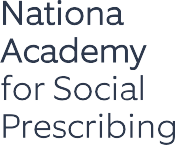 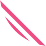 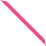 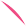 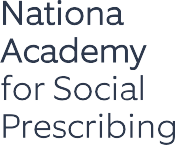 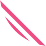 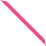 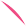 Personalised Wellbeing PlanMy name: My name: I like to be known as: I like to be known as: I like to be known as: I like to be known as: I like to be known as: NHS Number:Phone number:Phone number:Phone number:Email Address:Email Address:Email Address: Address:  Address:  Address:  Address:  Address: Post Code: Post Code: Things you need to know about my healthThings you need to know about my healthThings you need to know about my healthThings you need to know about my healthThings you need to know about my healthThings you need to know about my healthThings you need to know about my healthMy health condition(s)… My health condition(s)… My health condition(s)… My health condition(s)… My health condition(s)… My health condition(s)… My health condition(s)… Medication I take …Medication I take …Medication I take …Medication I take …Medication I take …Medication I take …Medication I take …It is kept …It is kept …I take it by: 

I take it by: 

I take it by: 

I take it by: 

I take it by: 

What matters to me most whilst I am staying at home and keeping away from people...What I am worried about whilst I am staying at home and keeping away from people...What matters to me most whilst I am staying at home and keeping away from people...What I am worried about whilst I am staying at home and keeping away from people...What matters to me most whilst I am staying at home and keeping away from people...What I am worried about whilst I am staying at home and keeping away from people...What matters to me most whilst I am staying at home and keeping away from people...What I am worried about whilst I am staying at home and keeping away from people...What matters to me most whilst I am staying at home and keeping away from people...What I am worried about whilst I am staying at home and keeping away from people...What matters to me most whilst I am staying at home and keeping away from people...What I am worried about whilst I am staying at home and keeping away from people...What matters to me most whilst I am staying at home and keeping away from people...What I am worried about whilst I am staying at home and keeping away from people...What support I will need whilst I am staying at home and keeping away from other peopleWhat support I will need whilst I am staying at home and keeping away from other peopleWhat support I will need whilst I am staying at home and keeping away from other peopleWhat support I will need whilst I am staying at home and keeping away from other peopleWhat support I will need whilst I am staying at home and keeping away from other peopleWhat support I will need whilst I am staying at home and keeping away from other peopleWhat support I will need whilst I am staying at home and keeping away from other people  What I will do…  What I will do…  What I will do…  What I will do…  What I will do…  What I will do…  What I will do…What my family, friends and neighbours will do …What my family, friends and neighbours will do …What my family, friends and neighbours will do …What my family, friends and neighbours will do …What my family, friends and neighbours will do …What my family, friends and neighbours will do …What my family, friends and neighbours will do …Other help I will need …Other help I will need …Other help I will need …Other help I will need …Other help I will need …Other help I will need …Other help I will need …Where I can get help now …Where I can get help now …Where I can get help now …Where I can get help now …Where I can get help now …Where I can get help now …Where I can get help now …If you have any questions, please contact:If you have any questions, please contact:If you have any questions, please contact:If you have any questions, please contact:If you have any questions, please contact:If you have any questions, please contact:If you have any questions, please contact:  My GP is …Telephonenumber:   My designatedemergency contact is:Telephone number:
   My designatedemergency contact is:Telephone number:
Relationship to me…
Relationship to me…
Relationship to me…
Other …e.g. social worker, housingassociation, care workerTelephone number:
